Na osnovu člana 38 stav 5 Zakona o gimnaziji ("Službeni list RCG", br. 64/02 i 49/07), Ministarstvo prosvjete i nauke donosiPRAVILNIKO NAČINU, POSTUPKU I VREMENU POLAGANJA MATURSKOG ISPITA U GIMNAZIJI(Objavljen u "Sl. listu CG", br. 34 od 29. maja 2009, 19/10, 81/10, 60/11, 65/12, 50/13)I OPŠTE ODREDBESadržajČlan 1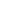      Ovim pravilnikom bliže se uređuje način, postupak i vrijeme polaganja maturskog ispita u opštoj gimnaziji (u daljem tekstu: gimnazija).
Maturski ispitČlan 2     Maturski ispit je standardizovani ispit koji se polaže eksterno.
KandidatČlan 3     Maturskom ispitu može da pristupi redovni, odnosno vanredni učenik koji je završio četvrti razred gimnazije i lice koje je završilo maturski tečaj (u daljem tekstu: kandidat).
     Kandidati iz stava 1 ovog člana mogu polagati ispit iz crnogorskog ili maternjeg jezika i književnosti u toku nastavne godine.
Upotreba rodno osjetljivog jezikaČlan 3a     Svi izrazi koji se u ovom pravilniku koriste za fizička lica u muškom rodu obuhvataju iste izraze u ženskom rodu.
Kandidat sa posebnom obrazovnom potrebomČlan 4     Kandidatu sa posebnom obrazovnom potrebom prilagođava se način, postupak i vrijeme trajanja polaganja pojedinih djelova maturskog ispita u okviru propisanog roka i rasporeda polaganja ispita, u skladu sa rješenjem o usmjeravanju u obrazovni program i individualnim razvojno-obrazovnim programom.
JavnostČlan 5     Ispitni centar i gimnazija u kojoj je kandidat završio četvrti razred, odnosno maturski tečaj, dužni su da kandidatu, nastavniku i roditelju daju informacije u vezi sa načinom, postupkom, vremenom i pravilima polaganja maturskog ispita, na početku završnog razreda, odnosno prilikom upisa maturskog tečaja.
     Informacije iz stava 1 ovog člana, priprema Ispitni centar, po pravilu, u štampanom i elektronskom obliku.
Opšti maturski katalogČlan 6     Opšti maturski katalog sadrži objedinjene informacije o načinu, postupku i vremenu polaganja maturskog ispita.
     Opšti maturski katalog priprema Ispitni centar i objavljuje na svom sajtu, najkasnije, do kraja nastavne godine u trećem razredu za generaciju kandidata na koju se odnosi.
     Opšti maturski katalog donosi Nacionalni savjet za obrazovanje na predlog Ispitnog centra.
Tajnost ispitaČlan 7     Materijali koji sadrže ispitna pitanja, zadatke, šifre kandidata i ocjene ispita su poslovna tajna do njihovog objavljivanja.
     Ispitni centar obezbjeđuje tajnost materijala iz stava 1 ovog člana, u pripremi i tokom sprovođenja maturskog ispita.
     Sva lica koja imaju pristup materijalu iz stava 1 ovog člana, dužna su da poštuju tajnost i da postupaju sa podacima u skladu sa propisima koji uređuju poslovnu tajnu.
MjestoČlan 8     Maturski ispit se polaže u gimnaziji u kojoj je kandidat završio četvrti razred odnosno maturski tečaj.
     Izuzetno od stava 1 ovog člana, kandidat koji je četvrti razred gimnazije završio u inostranstvu i stekao uslove u skladu sa zakonom može polagati maturski ispit u gimnaziji po izboru.
II NAČIN, POSTUPAK I VRIJEME POLAGANJAPolaganje ispitaČlan 9     Ispit iz crnogorskog ili maternjeg jezika i književnosti i matematike, odnosno prvog stranog jezika polaže se pisanim putem (test).
     Ispit iz stav 1 ovog člana polaže se u organizaciji Ispitnog centra.
     Izborni predmeti se polažu usmenim putem pred ispitnim komisijama koje se obrazuju u gimnaziji.
     Ispitni materijal (test i ispitna pitanja) iz st. 1 i 3 ovog člana priprema Ispitni centar.
     Datum i vrijeme polaganja ispita iz st. 1 i 3 ovog člana utvrđuje Ispitni centar u saradnji sa Ispitnim odborom najkasnije 15 dana prije početka ispita u skladu sa školskim kalendarom i kalendarom maturskog ispita.
Predmetni ispitni kataloziČlan 10     Predmeti iz člana 9 stav 1 ovog pravilnika, polažu se u skladu sa predmetnim ispitnim katalozima koje usvaja Nacionalni savjet za obrazovanje, na predlog Ispitnog centra.
     Katalozi iz stava 1 ovog člana, sadrže:
     - opšte ciljeve ispita predmeta koji se polaže na maturskom ispitu;
     - ispitni program sa područjima i ciljevima;
     - primjere testa sa šemom za bodovanje;
     - literaturu i dr.
     Predmetne ispitne kataloge Ispitni centar objavljuje na svom sajtu, najkasnije do kraja nastavne godine u trećem razredu, za generaciju kandidata na koju se odnose.
Maturski standardČlan 11     Kandidat na maturskom ispitu može da polaže predmet za koji ispunjava maturski standard utvrđen nastavnim planom obrazovnog programa gimnazije, koji se izražava brojem časova koje učenik treba da pohađa da bi taj predmet polagao na maturskom ispitu.
Sadržaj maturskog ispitaČlan 12     (Brisan)
2. Postupak polaganjaA. Subjekti koji sprovode maturski ispitIspitni centarČlan 13     Ispitni centar obavlja stručne, razvojne, organizacione, administrativne i druge poslove, vezane za realizaciju maturskog ispita.
Ispitni odborČlan 14     Za pripremu i sprovođenje maturskog ispita u gimnaziji se obrazuje Ispitni odbor.
     Ispitni odbor iz stava 1 ovog člana obrazuje nastavničko vijeće na prijedlog direktora gimnazije.
     Ispitni odbor se obrazuje na jednu godinu, najkasnije do 1. aprila tekuće školske godine.
SastavČlan 15     Ispitni odbor ima pet članova, koju čine: predsjednik, školski koordinator i tri člana iz reda nastavnika po pravilu, nastavnika izbornih predmeta koji se polažu.
     Direktor gimnazije je predsjednik Ispitnog odbora.
     Ispitni odbor ima sekretara koga određuje direktor iz reda nastavnika.
     Sekretar vodi zapisnik o radu Ispitnog odbora.
Način radaČlan 15a     Ispitni odbor radi u sjednicama. Ispitni odbor prvu sjednicu održava najkasnije pet dana prije početka maturskog ispita.
     Sjednice saziva i njima rukovodi predsjednik Ispitnog odbora.
     Odluke Ispitnog odbora punovažne su ako sjednicama prisustvuju svi članovi Ispitnog odbora.
NadležnostiČlan 16     Ispitni odbor:
     - obezbjeđuje uslove za sprovođenje maturskog ispita;
     - utvrđuje za svakog kandidata ispunjenost maturskog standarda za predmete koje je kandidat prijavio da polaže;
     - utvrđuje spisak kandidata za polaganje maturskog ispita po predmetima na osnovu njihovog izjašnjavanja prema rokovima propisanim ovim pravilnikom;
     - određuje i obezbjeđuje adekvatne prostorije u kojima će se odvijati ispiti;
     - utvrđuje spisak nastavnika za ispitne komisije;
     - u saradnji sa Ispitnim centrom učestvuje u organizaciji ispita iz obaveznih predmeta;
     - određuje raspored kandidata, ispitnih komisija i prostorija za polaganje izbornih predmeta;
     - objedinjuje podatke o rezultatima iz obaveznih predmeta koje dostavlja Ispitni centar sa podacima ispitnih komisija o rezultatima iz izbornih predmeta;
     - utvrđuje opšti uspjeh kandidata;
     - obavlja poslove koji se odnose na održavanje reda unutar gimnazijskog objekta, van ispitnog prostora;
     - objavljuje rezultate maturskog ispita;
     - obavlja i druge poslove u skladu sa ovim pravilnikom.
Ispitne komisijeČlan 16a     Za polaganje izbornih predmeta Ispitni odbor obrazuje ispitne komisije.
     Ispitnu komisiju iz stava 1 ovog člana čine predsjednik, stalni član i član ispitivač. Članovima ispitne komisije određuju se zamjenici.
     Ispitna komisija ima zapisničara kojeg određuje Ispitni odbor iz reda nastavnika koji nijesu članovi ispitne komisije.
     Stalni član ispitne komisije je, po pravilu, nastavnik izbornog predmeta koji se polaže ili srodnog predmeta.
     Ispitna komisija ima najmanje tri člana.
     Prisustvo svih članova ispitne komisije tokom trajanja ispita je obavezno.
Nadležnosti ispitne komisijeČlan 16b     Ispitna komisija:
     - organizuje i izvodi ispit iz izbornih predmeta;
     - utvrđuje ocjenu iz izbornog predmeta.
     Utvrđena ocjena na ispitu iz izbornog predmeta za svakog kandidata unosi se u zapisnik. Svaki član ispitne komisije ima pravo da izdvoji obrazloženo mišljenje.
     Ispitni odbor razmatra izdvojeno mišljenje člana ispitne komisije i o tome donosi konačnu odluku.
Način rada ispitne komisijeČlan 16v     Ispitne komisije rade u sjednicama.
     Sjednicu ispitne komisije saziva i rukovodi predjednik ispitne komisije. Odluka ispitne komisije punovažna je ako sjednici prisustvuju svi članovi ispitne komisije.
Školski koordinatorČlan 17     Ispitni centar na predlog direktora gimnazije određuje školskog koordinatora i zamjenika školskog koordinatora.
     Zamjenik školskog koordinatora zamjenjuje školskog koordinatora u slučaju njegove odsutnosti.
     Školski koordinator koordinira aktivnosti u vezi sa sprovođenjem maturskog ispita između Ispitnog centra i gimnazije.
     Školski koordinator:
     - organizuje rad test-administratora;
     - preuzima i priprema za vraćanje kompletan ispitni materijal Ispitnom centru;
     - obavlja i druge poslove u skladu sa ovim pravilnikom.
Test-administratorČlan 18     Test-administratore, na prijedlog direktora gimnazije, određuje Ispitni centar iz reda nastavnika gimnazije, s tim da ne može biti određen nastavnik istog ili srodnog predmeta iz kojeg se polaže ispit.
     Test-administrator obezbjeđuje poštovanje pravila ispita u ispitnom prostoru.
     Test-administrator je dužan da, na osnovu pripremljene dokumentacije, ispuni formular za identifikaciju kandidata, čime potvrđuje da je kandidat pristupio ispitu.
B. Priprema za ispit Prigovor na postupak pripremeČlan 19     Ukoliko kandidat smatra da mu je tokom pripreme za sprovođenje ispita povrijeđeno neko pravo, može uložiti pisani prigovor predsjedniku Ispitnog odbora do formiranja konačnih spiskova, odnosno do početka ispita.
IdentifikacijaČlan 20     Radi identifikacije na ispitu kandidat treba da ima lični dokument sa fotografijom.
Raspored kandidataČlan 21     Ispitni centar određuje raspored kandidata i test-administratora po prostorijama za ispite iz obaveznih predmeta.
     Podaci o rasporedu kandidata po prostorijama su poslovna tajna do vremena objavljivanja.
     Gimnazija objavljuje raspored kandidata po prostorijama na dan ispita, 60 minuta prije početka ispita, na mjestu dostupnom kandidatima.
     Raspored kandidata u pojedinim prostorijama objavljuje se na ulazu u prostoriju.
Prisustvo drugih osobaČlan 22     U prostoriji gdje se polažu ispiti iz obaveznih predmeta, pored test-administratora, može biti prisutan predstavnik Ispitnog centra.
     U prostoriji gdje se polažu ispiti iz izbornih predmeta, pored ispitne komisije, može biti prisutan predstavnik Ispitnog centra.
     Izuzetno od st. 1 i 2 ovog člana, dozvoljeno je prisustvo asistenta u nastavi, odnosno lica koje će kandidatu sa posebnim obrazovnim potrebama pružiti tehničku pomoć u toku ispita,u skladu sa rješenjem o usmjeravanju u odgovarajući obrazovni program i individualnim razvojno-obrazovnim programom.
     Lice iz stava 3 ovog člana određuje Ispitni odbor.
Pravila ponašanjaČlan 23     Kandidat treba da bude ispred ispitnog prostora, najkasnije 30 minuta prije početka ispita.
     Prije početka ispita za svaki obavezni predmet, test-administrator daje odgovarajuća uputstva kandidatima koja se odnose na način rada i ponašanja, saopštava da je svaki kandidat dužan da zadatak radi samostalno, upućuje kandidate na način izrade zadataka i upotrebu dozvoljenih pomagala u skladu sa ispitnim katalogom, i upoznaje ih sa posljedicama eventualnog narušavanja i ometanja pravilnog toka ispita.
     Prije početka ispita za izborne predmete kandidat treba da bude ispred ispitnog prostora, najkasnije 30 minuta.
     Prije početka ispita za izborne predmete predsjednik ispitne komisije daje odgovarajuća uputstva kandidatima koja se odnose na način rada i ponašanja i upoznaje ih sa posljedicama eventualnog narušavanja i ometanja pravilnog toka ispita.
     Unošenje mobilnih telefona i drugih elektronskih uređaja nije dozvoljeno.
     Izuzetno od stava 5 ovog člana kandidatu sa posebnim obrazovnim potrebama dozvoljeno je korištenje elektronskih pomagala, u skladu sa rješenjem o usmjeravanju u odgovarajući obrazovni program i individualnim razvojno-obrazovnim programom.
Tok ispita za obavezne predmeteČlan 24     Školski koordinator i direktor gimnazije dužni su da obiđu sve prostorije i potvrde regularnost početnog dijela ispita.
     Kandidat ne može da napusti ispitni prostor u prvih trideset minuta trajanja ispita.
     Kandidat koji bez odobrenja test-administratora napusti prostoriju gubi pravo polaganja ispita u tom ispitnom roku.
     Posljednja tri kandidata koja ostanu u prostoriji, prostoriju napuštaju istovremeno.
     Kandidat koji narušava utvrđeni red na ispitu biće prvo opomenut i opomena se evidentira.
     Ukoliko kandidat bude ponovo opomenut, udaljuje se sa ispita u tom ispitnom roku i smatra se da taj predmet nije položio.
     Kandidat gubi pravo polaganja ispita, u tom ispitnom roku, kada se u toku, odnosno poslije ispita, utvrdi da se služio nedozvoljenim sredstvima, da je prepisao tuđi zadatak ili da je dao svoj zadatak drugima.
     Odluku o udaljenju sa ispita donosi školski koordinator na predlog test-administratora.
     Opravdane razloge za prekid ispita kandidata (zdravstveni problemi) utvrđuje školski koordinator i odlučuje o daljem nastavku ispita.
C. Početak ispitaOdlaganjeČlan 25     Ukoliko u predviđenom vremenu nijesu ispunjeni svi uslovi za početak ispita, direktor Ispitnog centra može odlučiti da se početak ispita pomjeri, najviše 30 minuta.
TestČlan 26     Školski koordinator treba da preda zapakovan materijal sa testovima test-administratoru 30 minuta prije početka ispita.
     Test-administrator uručuje testove kandidatima kada se kandidati rasporede na mjesta.
     Kandidati testove predaju test-administratoru, koji provjerava da li je rad kompletan i evidentira vrijeme predaje, uz potpis kandidata.
     Po isteku vremena, predviđenog za ispit, test-administrator sakuplja testove i predaje ih školskom koordinatoru odmah po završetku ispita.
     Školski koordinator čuva testove i materijal u za to predviđenoj prostoriji u gimnaziji, do njihovog dostavljanja Ispitnom centru.
Tok ispita za izborne predmeteČlan 26a     Predsjednik Ispitnog odbora je dužan da obiđe sve prostorije i potvrdi regularnost ispita.
     Kandidat koji narušava utvrđeni rad na ispitu biće prvo opomenut i opomena se evidentira u zapisniku.
     Odluku o udaljenju sa ispita donosi predsjednik Ispitnog odbora.
     Odluka iz stava 3 ovog člana je konačna.
     Opravdane razloge za prekid ispita (zdravstveni problemi kandidata i sl.) utvrđuje predsjednik Ispitnog odbora i odlučuje o daljem nastavku ispita.
Usmeni ispit za izborne predmeteČlan 26b     Usmeni ispit iz izbornog predmeta obavlja se pred ispitnom komisijom.
     Ispitne listiće sa pitanjima priprema Ispitni centar.
     Ispitni centar dostavlja zapakovane ispitne listiće direktoru gimnazije, koji ih predaje predsjednicima ispitnih komisija 30 minuta prije početka ispita.
     Usmeni ispit iz izbornog predmeta počinje kada kandidat izabere ispitni listić.
     Kandidat odgovara na pitanja sa ispitnog listića. Broj ispitnih listića mora biti najmanje 30, odnosno za 10 više od broja kandidata koji polažu ispit.
     Kandidat ima pravo da jedanput promijeni ispitni listić, što ne utiče na ocjenu na ispitu.
     Ispitni listići moraju biti stavljeni tako da, pri izboru, kandidat ne može da vidi sadržaj ispitnog listića.
     Usmeni ispit iz izbornog predmeta traje najviše 20 minuta.
     Ocjenu uspjeha na ispitu utvrđuje ispitna komisija na prijedlog ispitivača.
     U periodu kada jedan kandidat polaže, drugi kandidat može da se priprema za polaganje ispita.
3. Vrijeme polaganjaRokoviČlan 27     Maturski ispit se polaže u junskom, avgustovskom i januarskom ispitnom roku.
Kalendar maturskog ispitaČlan 28     Kalendarom maturskog ispita utvrđuje se datum i vrijeme polaganja obaveznih i izbornih predmeta, datum objavljivanja rezultata ispita i izdavanja diplome u skladu sa školskim kalendarom.
     Kalendar iz stava 1 ovog člana, na predlog Ispitnog centra, donosi ministarstvo nadležno za poslove prosvjete (u daljem tekstu: Ministarstvo) i javno ga oglašava do kraja trećeg klasifikacionog perioda tekuće školske godine.
     Gimnazija objavljuje datume i vrijeme polaganja ispita iz pojedinih predmeta maturskog ispita na oglasnoj tabli ili drugom vidnom mjestu u gimnaziji.
Opredjeljivanje za predmeteČlan 29     Učenik se opredjeljuje za predmete koje će polagati na maturskom ispitu do 5. februara tekuće godine.
     Gimnazija dostavlja Ispitnom centru podatke o učenicima i predmetima iz stava 1 ovog člana najkasnije do 10. februara tekuće godine.
     Učenik može da promijeni predmet iz stava 1 ovog člana do dana dostavljanja podataka Ispitnom centru.
     Izmijenjene podatke iz stava 3 ovog člana gimnazija dostavlja Ispitnom centru najkasnije do 20. februara tekuće školske godine za junski rok i najkasnije 35 dana prije početka avgustovskog odnosno januarskog roka.
PretprijavaČlan 30     Kandidat dostavlja gimnaziji pretprijavu za polaganje ispita iz pojedinih predmeta maturskog ispita do 5. marta tekuće godine za junski rok, do 1. jula tekuće godine za avgustovski rok i do 15. novembra za januarski rok.
     Kandidat u pretprijavi navodi naziv obaveznih i izbornih predmeta koje će polagati na maturskom ispitu.
     Najkasnije dva dana po završetku popravnih ispita gimnazija je dužna da dostavi Ispitnom centru spisak učenika koji nijesu stekli uslov za polaganje maturskog ispita.
PrijavaČlan 31     Za polaganje maturskog ispita kandidat podnosi gimnaziji sljedeća dokumenta:
     - prijavu;
     - svjedočanstvo o završenom četvrtom razredu odnosno o završenom maturskom tečaju;
     - izvod iz matične knjige rođenih;
     - dokaz o uplati naknade za polaganje maturskog ispita vanredni učenik i lice koje je završilo maturski tečaj.
     Vrijeme podnošonja prijave iz stava 1 ovog člana, za svaki ispitni rok, određuje Ispitni odbor i o tome blagovremeno obavještava kandidate isticanjem objave na oglasnoj tabli gimnazije, a po potrebi i na drugi način.
Trajanje ispitaČlan 32     Trajanje ispita određeno je predmetnim ispitnim katalogom.
     Vrijeme za rješavanje testa navedeno je na testu i ne može biti duže od 180 minuta.
     Kandidat u toku jednog dana može polagati ispit iz samo jednog obaveznog predmeta.
Vrednovanje rezultata iz obaveznih predmetaČlan 33     Pitanja i zadaci na ispitu vrednuju se bodovima odnosno procentima.
     Ispitni centar imenuje ocjenjivače i glavnog ocjenjivača za pojedine predmete.
     Test vrednuju ocjenjivači, u skladu sa odgovarajućim uputstvom za ocjenjivanje, koga donosi Ispitni centar.
     Svaki test pregledaju i vrednuju dva ocjenjivača, nezavisno jedan od drugoga.
     U slučaju da dođe do razlike u vrednovanju testa od strane dva ocjenjivača odluku donosi glavni ocjenjivač.
     Dozvoljenu vrijednost odstupanja u vrednovanju testa određuje Ispitni centar.
Pretvaranje bodova u ocjene na ispituČlan 34     Ispitni centar utvrđuje mjerila za pretvaranje bodova odnosno procenata u ocjene.
     Uspjeh iz pojedinih predmeta izražava se ocjenama od 1 do 5, i to odličan (5), vrlo dobar (4), dobar (3), dovoljan (2) i nedovoljan (1).
     Ocjene odličan, vrlo dobar, dobar i dovoljan su pozitivne.
Vrednovanje rezultata iz izbornih predmetaČlan 34a     Uspjeh iz pojedinih izbornih predmeta izražava se ocjenama od 1 do 5, i to odličan(5), vrlo dobar (4), dobar (3), dovoljan (2) i nedovoljan(1). Ocjene odličan, vrlo dobar, dobar i dovoljan su pozitivne.
Utvrđivanje opšteg uspjehaČlan 35     Ispitni centar utvrđuje rezultate uspjeha kandidata iz obaveznih predmeta.
     Opšti uspjeh kandidata na maturskom ispitu utvrđuje Ispitni odbor.
     Kandidat je položio maturski ispit ako je iz svih predmeta ocijenjen pozitivnom ocjenom.
     Opšti uspjeh se računa kao aritmetička sredina ocjena iz pojedinih predmeta.
     Učenik je maturski ispit završio sa:
     - odličnim uspjehom, ako je postigao prosječnu ocjenu najmanje 4,50;
     - vrlo dobrim uspjehom, ako je postigao prosječnu ocjenu najmanje 3,50;
     - dobrim uspjehom, ako je postigao prosječnu ocjenu najmanje 2,50;
     - dovoljnim uspjehom, ako je postigao prosječnu ocjenu najmanje 2.
Popravni ispitČlan 36     Kandidat koji je na ispitu iz jednog ili više predmeta (obaveznih i izbornih), ocijenjen ocjenom nedovoljan (1), nije položio maturski ispit, i upućuje se na polaganje popravnog ispita u sljedećem ispitnom roku.
     Polaganje ispita iz stava 1 ovog člana, obavlja se u istoj gimnaziji, u istoj školskoj godini.
IzvještajČlan 37     Konačan izvještaj i rezultate ispita iz obaveznih predmeta za svakog kandidata, pojedinačno, Ispitni centar dostavlja gimnaziji.
     Izvještaje o realizaciji dijelova ispita iz obaveznih i izbornih predmeta sa analizom, prijedlozima i sugestijama za unapređivanje maturskog ispita, Ispitni centar dostavlja Ministarstvu i Zavodu za školstvo.
Prigovor na ocjenu iz obaveznih predmetaČlan 38     Ukoliko kandidat nije zadovoljan ocjenom iz obaveznog predmeta može u roku od 24 sata od dana saopštavanja rezultata, u pisanom obliku, uložiti prigovor Ispitnom centru.
     Ispitni centar je dužan, ukoliko kandidat to zahtijeva, da omogući kandidatu uvid u test i način formiranja ocjene.
     Prigovor se podnosi preko gimnazije.
     Komisiju za prigovor na ocjenu obrazuje Ispitni centar.
     Ukoliko Komisija za prigovor na ocjenu utvrdi da je prigovor opravdan vrši novo vrednovanje, o čemu se vodi zapisnik.
     Komisija za prigovor odluku donosi u roku od dva dana od dana dostavljanja prigovora i dostavlja je gimnaziji koja obavještava kandidata.
     Odluka Komisije za prigovor na ocjenu je konačna.
Prigovor na ocjenu iz izbornog predmetaČlan 38a     Ukoliko kandidat nije zadovoljan ocjenom na ispitu iz izbornog predmeta može u roku od 24 sata od objavljivanja rezultata, u pisanom obliku, uložiti prigovor gimnaziji.
     Komisiju za odlučivanje po prigovoru obrazuje Ispitni odbor.
     Član komisije, iz stava 2 ovog člana, je i eksterni član koga imenuje Ispitni centar.
     Ukoliko komisija za odlučivanje po prigovoru utvrdi da je prigovor na ocjenu opravdan ispitaće kandidata, o čemu se vodi zapisnik.
     Komisija iz stava 2 ovog člana donosi odluku u roku od dva dana od dana podnošenja prigovora.
     Odluka iz stava 5 ovog člana je konačna.
Komisija za praćenje maturskog ispitaČlan 39     (Brisan)
EvidencijaČlan 40     Gimnazija vodi Glavnu knjigu maturskog ispita, u skladu sa propisom kojim se uređuje vođenje evidencije u srednjim školama.
     Ispitni centar vodi evidenciju o pripremi, sprovođenju i rezultatima maturskog ispita u skladu sa propisom kojim se uređuje vođenje pedagoške evidencije u školama.
Diploma o maturskom ispituČlan 41     Kandidatu koji je položio maturski ispit gimnazija izdaje diplomu o položenom maturskom ispitu.
III PRELAZNA I ZAVRŠNA ODREDBAPrestanak važenjaČlan 42     Danom stupanja na snagu ovog pravilnika prestaje da važi Pravilnik o polaganju završnog, odnosno maturskog ispita u srednjoj školi ("Službeni list RCG", br. 42/91, 11/95, 7/99, 34/99 i "Službeni list CG", broj 19/10) u dijelu koji se odnosi na polaganje maturskog ispita u gimnaziji.
Stupanje na snaguČlan 43     Ovaj pravilnik stupa na snagu osmog dana od dana objavljivanja u "Službenom listu Crne Gore", a primjenjuje se počev od školske 2010/2011. godine.
     Broj: 01-2500
     27. maj 2009. godine, Podgorica,
     Ministar, prof. dr Sreten Škuletić, s.r.

